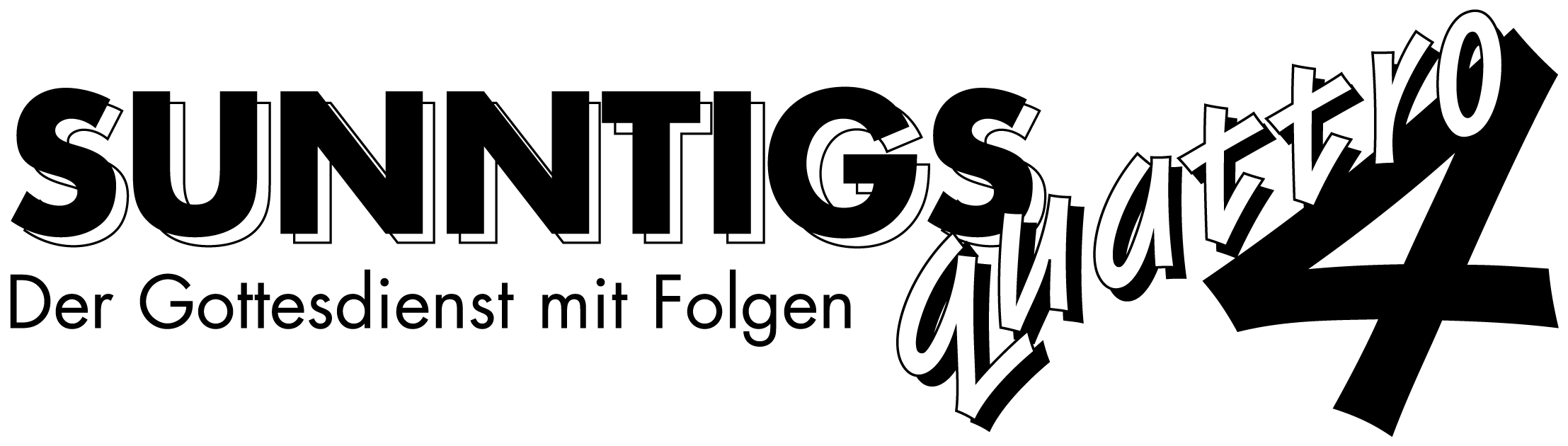 Bleib mit Gott im GesprächReihe: Das ABC der Mission (1/4) – Kolosser-Brief 4, 2Bete immer wiederWarum passt Beten irgendwie nicht so recht zu unserem Lebensstil?…………………………………………………………………………………………………………..…………Was ist das Besonderen bei den Gebeten von Christen?…………………………………………………………………………………………………………..…………Was denkst du ist für dich das grösste Hindernis für’s Gebet?…………………………………………………………………………………………………………..…………Wie zufrieden bist du mit der Intensität deines Gebetslebens?nicht so ganz    1      2      3      4      5      6      7      8      9      10    zufriedenWie stark ist dein Wunsch, in deinem Gebetsleben etwas zu ändern?gering    1      2      3      4      5      6      7      8      9      10    starkWie heisst der Leitsatz, der dich bei der Gestaltung deines Gebetslebens unterstützen kann?…………………………………………………………………………………………………………..…………„Ihr, die ihr zu seinem Volk gehört, setzt allezeit euer Vertrauen auf ihn, schüttet euer Herz bei ihm aus; denn Gott ist unsere Zuflucht!“ Psalm 62, 9.Was motiviert dich am meisten zum Gebet?…………………………………………………………………………………………………………..…………„Wir wollen also voll Zuversicht vor den Thron unseres gnädigen Gottes treten, damit er uns sein Erbarmen schenkt und uns seine Gnade erfahren lässt und wir zur rechten Zeit die Hilfe bekommen, die wir brauchen.“ Hebräer 4, 16.Wie hoch ist das Gras auf deinem Weg gewachsen?…………………………………………………………………………………………………………..…………Bibelstellen zum Nachschlagen: Psalm 62, 9; Lukas 18, 1-8; Apostelgeschichte 1, 14; Apostelgeschichte 2, 42; Apostelgeschichte 12, 5; Hebräer 4, 16; Jakobus 5, 13Bete zum SchutzWas könnte Paulus mit dem Ausdruck „Wacht im Gebet“ gemeint haben?…………………………………………………………………………………………………………..…………Was sagte Jesus den Jüngern, als sie einschliefen statt zu beten?…………………………………………………………………………………………………………..…………An was denken wir in der Danksagung?…………………………………………………………………………………………………………..……………………………………………………………………………………………………………………..…………Warum ist es hilfreich sich daran zu erinnern, was Gott für uns getan hat?…………………………………………………………………………………………………………..…………„Seid in ihm verwurzelt, baut euer Leben auf Jesus auf. Bleibt im Glauben fest und lasst euch nicht von dem abbringen, was euch gelehrt worden ist. Für das, was Gott euch geschenkt hat, könnt ihr ihm nicht genug danken!“ Kolosser 2, 7.Was geschieht mit einem Christen, der vergisst, was Jesus für ihn getan hat?…………………………………………………………………………………………………………..…………„Er tappt wie ein Blinder im Dunkeln umher. Ein solcher Mensch hat vergessen, dass er vom Schmutz seiner früheren Sünden gereinigt wurde.“ 2. Petrus 1, 9.Was verliert an Anziehungskraft, wenn die Dankbarkeit für Gottes Reichtum gross ist?…………………………………………………………………………………………………………..…………„Lasst die Botschaft von Christus bei euch ihren ganzen Reichtum entfalten. Unterrichtet einander ´in der Lehre Christi` und zeigt einander den rechten Weg; tut es mit der ganzen Weisheit, ´die Gott euch gegeben hat`. Singt Psalmen, Lobgesänge und von Gottes Geist eingegebene Lieder; singt sie dankbar und aus tiefstem Herzen zur Ehre Gottes.“ Kolosser 3, 16.Bibelstellen zum Nachschlagen: Matthäus 26, 40-41; Kolosser 1, 12; Kolosser 2, 7; Kolosser 3, 15-16; 2. Petrus 1, 9SchlussgedankeWie willst du dein Gebetsleben in der Zukunft gestalten?…………………………………………………………………………………………………………..……………………………………………………………………………………………………………………..……………………………………………………………………………………………………………………..…………Welche konkreten Massnahmen wirst du treffen?…………………………………………………………………………………………………………..……………………………………………………………………………………………………………………..…………An welchen Gebetsgemeinschaften möchtest du dich beteiligen?…………………………………………………………………………………………………………..……………………………………………………………………………………………………………………..…………„Macht euch um nichts Sorgen! Wendet euch vielmehr in jeder Lage mit Bitten und Flehen und voll Dankbarkeit an Gott und bringt eure Anliegen vor ihn.“ Philipper 4, 6.Bibelstellen zum Nachschlagen: Philipper 4, 6; 1. Petrus 4, 7; Jakobus 4, 2-3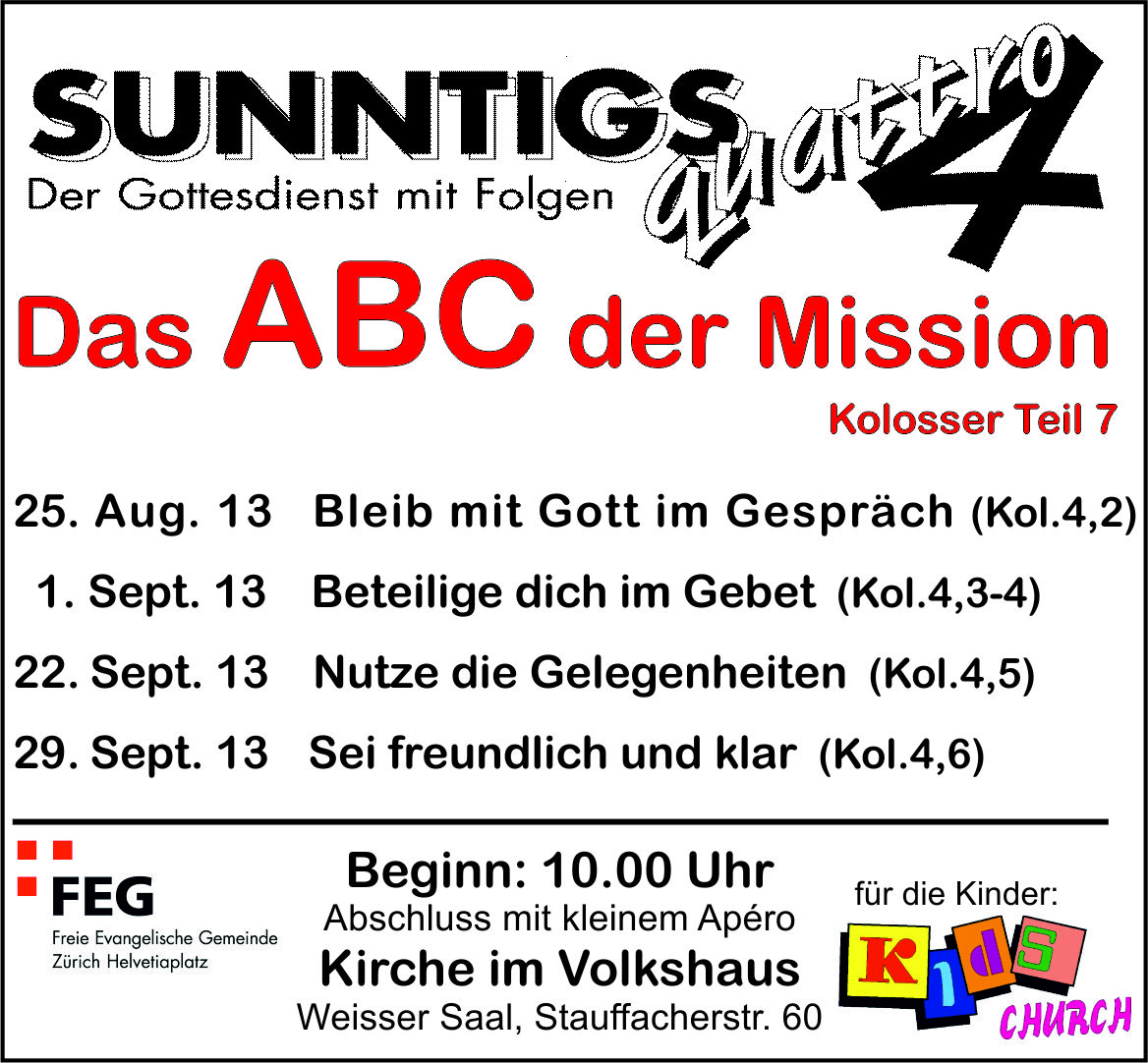 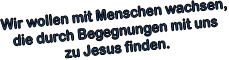 